РЕШЕНИЕВ соответствии с Решением Городской Думы Петропавловск-Камчатского городского округа от 31.10.2013 № 145-нд «О наградах и почетных званиях Петропавловск-Камчатского городского округа», Городская Дума Петропавловск-Камчатского городского округаРЕШИЛА:1. Наградить Почетной грамотой Городской Думы Петропавловск-Камчатского городского округа за многолетний добросовестный труд, высокий уровень профессионализма и активную общественную деятельность 
Балагулу Михаила Витальевича – технического директора общества с ограниченной ответственностью «Компьютерная фирма Компас».2. Направить настоящее решение в газету «Град Петра и Павла» 
для опубликования.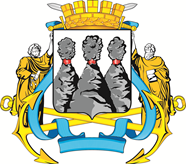 ГОРОДСКАЯ ДУМАПЕТРОПАВЛОВСК-КАМЧАТСКОГО ГОРОДСКОГО ОКРУГАот 19.04.2017 № 1292-р58-я сессияг.Петропавловск-КамчатскийО награждении Почетной грамотой Городской Думы Петропавловск-Камчатского городского округа Балагулы М.В.Председатель Городской Думы Петропавловск-Камчатского городского округа С.И. Смирнов